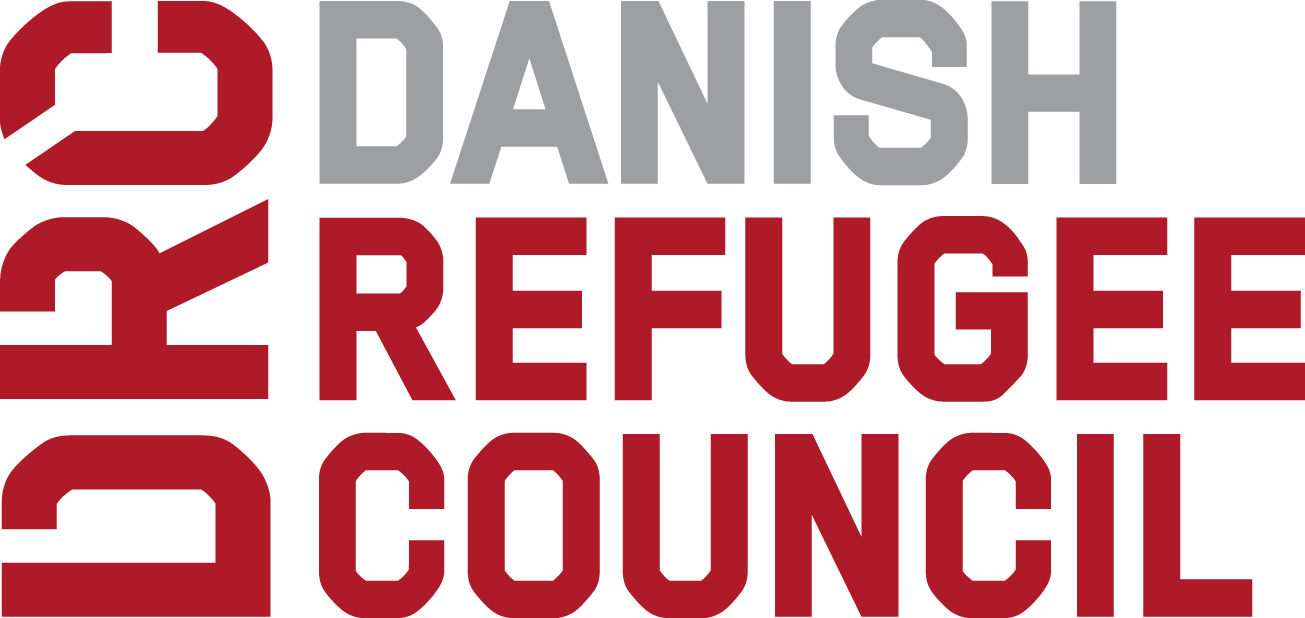 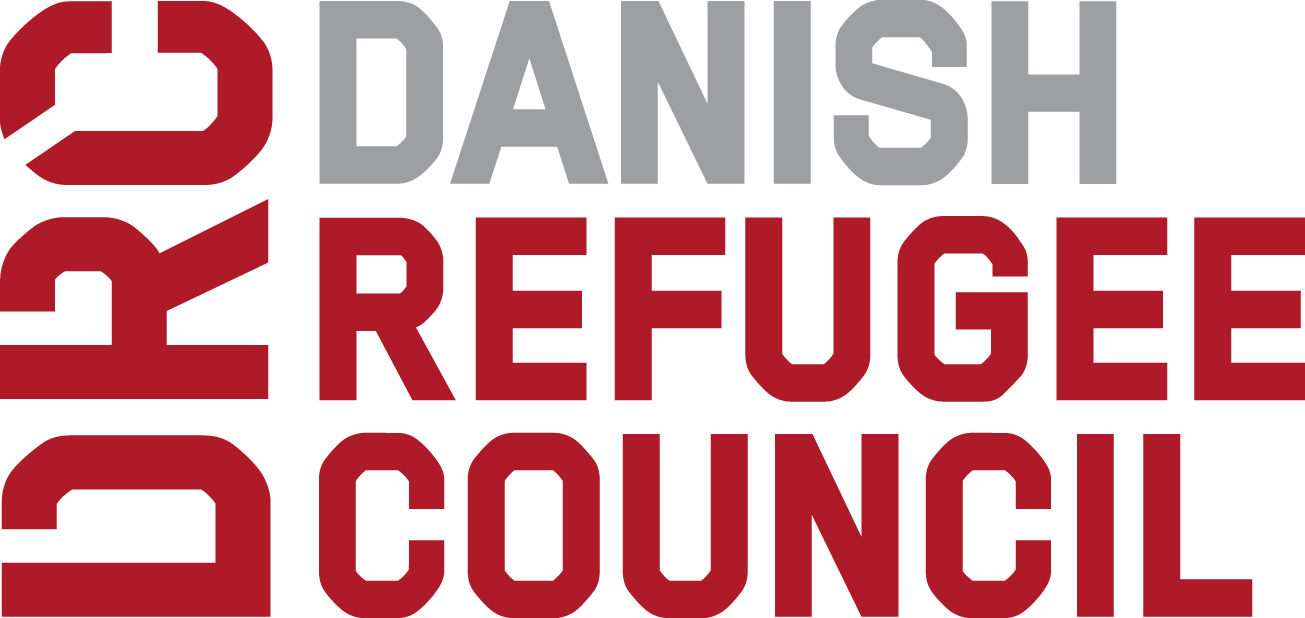 ANNEX AEOI Application Form – MOBILE MONEYADMINISTRATIVE COMPLIANCEKnow You Customer (KYC) Is your organization/company compliant with the country legislation on Know Your Customer (KYC)?  Yes /  NoWhat are the minimum documents required from individual clients to access the mobile money services you provide and other requirement? Do these requirements differ for (if so, please provide further detail):Nationals: ………………………………………………………………………….Foreigners: ………………………………………………………………………….Refugees: ………………………………………………………………………….Internally Displaced Persons:…………………………………………….Other Demographic Group:………………………………………………What are the solutions you can provide for individual clients who do not comply with the minimum document requirements? ________________________________________________________________________________________Authorization to work in Sudan Is the company registered as a legal entity in the company register of Sudan?  Yes /  No (if yes, please provide the documentary proof of registration as a legal entity for Administrative evaluation) In order to offer mobile money services, does the company operate directly, indirectly through intermediary organization(s) or both?  Directly /  Indirectly /  BothIf indirectly or both, does the company have existing partnerships with intermediaries in Sudan?  Yes /  No (if yes, please provide documentary proof of registration as a legal entity in Sudan for all relevant intermediary partners for Administrative evaluation)Does the company usually ensure intermediaries have the legal authorization needed to work in Sudan?  Yes /  NoIf the company operates wholly or partially through intermediary(ies) but does not yet have existing partnerships in Sudan, might the company be willing and able to contract other intermediary organizations in Sudan?  Yes /  NoMight the company be able to work with an intermediary partner selected independently by DRC?  Yes /  NoIf yes, please precise which type of intermediaries with which it might be possible to work? Banks Mobile money companies Micro-Finance institutions Money Transfer companies Money transporters Traders / local sellers Other (please specify): _____________________Legal and Commercial BindingDoes the company possess the ability to legally and commercially bind all branches and/or intermediary partners in the event of the signature of a framework contract between the DRC and the company.  Yes /  No /  Not applicable (please specify reasoning)Additional comments: ________________________________________________________________________________________________________________________________________________________________________________________________________________________________________________________________________________________________________________________________________________________TECHNICAL INFORMATIONTechnical solution, type(s) of cash and/or voucher delivery mechanisms/payment systems provided Do you already have the required network and technology for ensuring efficient and effective mobile money transfers?   Yes /  NoWould you need to develop new solutions to implement the proposed type and amount of transfers or adapt or rent another service through third party to be able to deliver the mobile money transfers?  Yes /  NoIf so, how long would it take for you to set up the mobile money delivery mechanism in calendar days? ………..daysIn order to deliver mobile money transfers, do you operate directly or indirectly through any intermediary organization(s)?  Directly /  Indirectly What are the mobile money transfers services you can provide?  Direct mobile money transfers Bulk Transfers Restricted transfers to specific mobile Money account Bank transfers Other (please specify): _______________________Network, presence and coverage across relevant geographical areas of operation for DRC’s cash and voucher assistance Coverage of the mobile network to operate mobile money transfers in DRC’s Targeted areas are: (Please attach the list)Total Number of Mobile Money cash out points in DRC’s Targeted AREAS: (Please attach the list)Total Number of Mobile Agents in DRC’s Targeted AREAS who can move around the area and ensure mobile money cash out: (Please attach the list)Any other additional information about your network/ outreach:  If you do not have any delivery points, outreach, networking in any of DRC’s targeted areas, how would you rapidly respond and distribute cash and/or vouchers?  Capacity to deliver the volume of assistance requested by DRCWhat are the minimum and maximum amounts of funds you can disburse in a day?Minimum……………………… (amount) …………….. (currency)Maximum……………………… (amount) …………….. (currency)How much (in monetary value) cash and voucher assistance are you able to deliver in the programmatic areas targeted by DRC within 1 month (maximum amount)? How long does it take to distribute cash via mobile money to 100 / 500 / 2,000 / 5000 people in the areas targeted by DRC programming once all recipients are registered?”Existing experience and competency in supporting delivery of humanitarian cash and voucher assistance in the country of programming Do you have experience in humanitarian mobile money transfers? If yes, please provide a short description and list down the clients you have worked with and/or are working with on mobile money transfers including payment methods. Do you have any working experience with DRC? If yes, please describe this experience below (completed projects and / or ongoing projects):If you have no experience in humanitarian cash and voucher assistance programming, would you be interested in possible future involvement? Please describe your interest.Please provide reference, including contact details, from at least one other NGO or international organisation proving experience and competency in supporting the delivery of humanitarian cash and voucher assistance.Data Protection and ManagementDoes your organization have a Data Protection Policy?  Yes /  NoIs your company compliant with the European Union’s General Data Protection Regulation (“GDPR”) (Regulation (EU) 2016/679)?  Yes /  NoAdditional information Please include any additional information you want to add in this EOI.AreasAreasNetwork Coverage (Yes/no/partial)White Nile Khartoum Al JazeeraGedaref South Kordofan Central Darfur AreasAreasNumber of mobile money cash out pointsWhite Nile Khartoum Al JazeeraGedaref South Kordofan Central Darfur AreasAreasNumber of AgentsWhite Nile Khartoum Al JazeeraGedaref South Kordofan Central Darfur AreasAreasValue and Currency White Nile Khartoum Al JazeeraGedaref South Kordofan Central Darfur Time in days / hours?Time in days / hours?Time in days / hours?Time in days / hours?RegionRegion100 people500 people2000 people5000 peopleWhite Nile Khartoum Al JazeeraGedaref South Kordofan Central Darfur Name of the clientPayment MethodTotal amount distributedTargeted areasCommentsPayment MethodTotal amount distributedTargeted areasCommentsName of the NGOName of the contacte-mail address Telephone numberPeriod